THUYẾT MINHNHIỆM VỤ THƯỜNG XUYÊN THEO CHỨC NĂNGNĂM 20…THÔNG TIN CHUNGA1. Tên nhiệm vụA2. Kinh phí: ….. (triệu đồng)A3. Chủ nhiệmHọc hàm, học vị, họ và tên: Ngày, tháng, năm sinh:		Nam/ Nữ: Số CMND: Ngày cấp: 		Nơi cấp: Mã số thuế cá nhân: Số tài khoản:			Tại ngân hàng:Chức vụ: ......... PTN/ Trung tâm:...A4. Cơ quan chủ trìTên cơ quan: Họ và tên thủ trưởng: Điện thoại: 		Fax: E-mail:Số tài khoản:		Tại kho bạc:A5. Cán bộ thực hiệnMỤC TIÊU, NỘI DUNG VÀ KẾT QUẢB1. Mục tiêuB2. Nội dungB3. Kết quả (Ấn phẩm khoa học, sản phẩm sở hữu trí tuệ, kết quả chuyển giao công nghệ, kết quả đào tạo, ...)C. TỔNG HỢP KINH PHÍĐơn vị tính: triệu đồng* Các khoản đóng góp theo lương gồm: bảo hiểm xã hội, bảo hiểm y tế, bảo hiểm thất nghiệp, kinh phí công đoàn.** Chi khác: gồm hội thảo, hội nghị, công tác phí, thuê khoán ngoài, văn phòng phẩm, công cụ, dụng cụ, dịch vụ công, thông tin, liên lạc,...PHỤ LỤC: GIẢI TRÌNH CÁC KHOẢN CHIKhoản 1. Tiền lương Đơn vị tính: triệu đồngKhoản 2. Các khoản đóng góp theo lươngĐơn vị tính: triệu đồngKhoản 3. Nguyên vật liệu, năng lượngĐơn vị tính: triệu đồngKhoản 4. Sửa chữa, duy tu, bảo dưỡng, bảo trì, kiểm định, hiệu chuẩnĐơn vị tính: triệu đồngKhoản 5. Chi khácĐơn vị tính: triệu đồngĐại học Quốc giaThành phố Hồ Chí MinhĐại học Quốc giaThành phố Hồ Chí MinhNgày nhận  hồ sơĐại học Quốc giaThành phố Hồ Chí MinhMã số Đại học Quốc giaThành phố Hồ Chí Minh(Do CQ quản lý ghi)(Do CQ quản lý ghi)TTHọc hàm, học vị, họ và tênĐơn vị công tácNgạchBậc12345..........TTCác nội dung, công việc chủ yếu cần được thực hiệnKết quả cần đạt12345..........TTCác khoản chi phíSố tiềnTỷ lệ %1Khoản 1: Tiền lương2Khoản 2: Các khoản đóng góp theo lương*3Khoản 3: Nguyên vật liệu, năng lượng4Khoản 4: Sửa chữa, duy tu, bảo dưỡng, bảo trì, kiểm định, hiệu chuẩn5Khoản 5: Chi khác**Tổng cộng:Ngày ......  tháng ...... năm ....Ngày ......  tháng ...... năm ....Chủ nhiệm (Họ tên và chữ ký)Cơ quan chủ trì(Họ tên, chữ ký, đóng dấu)Ngày ......  tháng ...... năm ....Cơ quan chủ quản(Họ tên, chữ ký, đóng dấu)TTNội dung lao độngHệ số lương và phụ cấpSô tháng tham gia thực hiệnTổng sốGhi chú12345 (=3 x 4)6-Nguyễn Văn A......-Nguyễn Văn B................Tổng cộng:...TTCác khoản đóng góp theo lươngTỷ lệ đóng gópTiền lươngSố phảiđóng gópGhi chú12345 (=3 x 4)61Bảo hiểm xã hội18%......2Bảo hiểm y tế3%......3Bảo hiểm thất nghiệp1%......4Phí công đoàn2%......Tổng cộng:...TTNội dungĐơn vị đoSố lượngĐơn giáThành tiền1234561Xăng dầu2Điện3Nước...CộngCộngCộngCộngCộngTTNội dungĐơn vịSố lượngĐơn giáThành tiền1234561Sửa chữa2Duy tu3Bảo dưỡng...CộngCộngCộngCộngCộngTTNội dungĐơn vị đoSố lượngĐơn giáThành tiền1234561Hội thảo, Hội nghịChủ trìThư kýĐại biểu tham dựVé máy bay, vé tàu xeNước uốngChi khác2Công tác phí3Chi thuê lao động4Văn phòng phẩm5Công cụ, dụng cụ6Dịch vụ công7Chi thông tin, liên lạc......CộngCộngCộngCộngCộng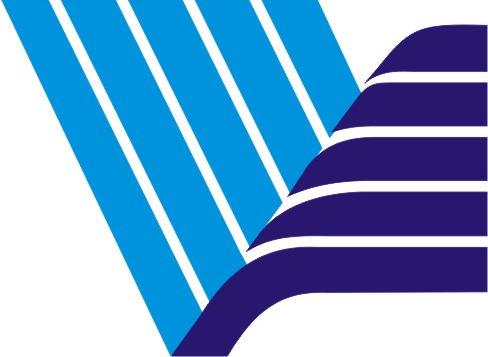 